Decide on an area you’d like to research.Carry out your research and then add five key facts to the poster below.How is the UK population changing in terms of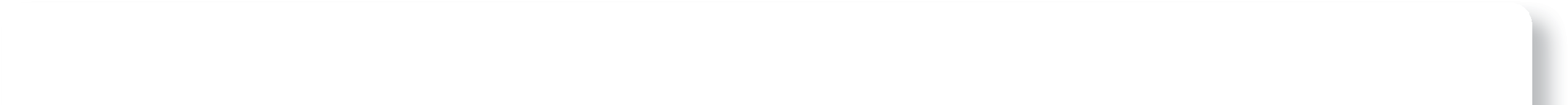 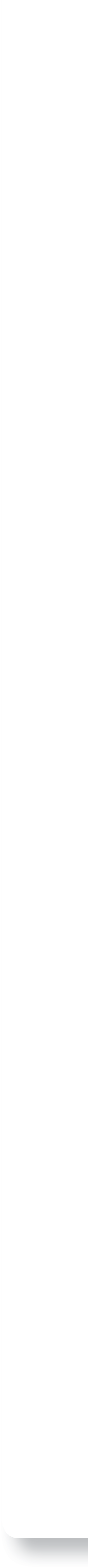 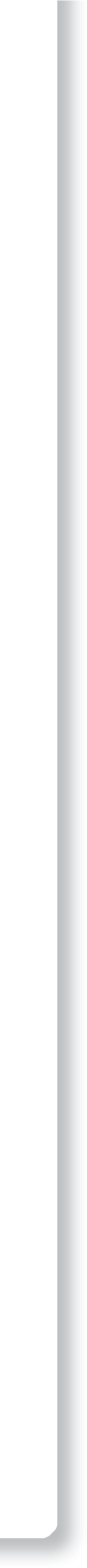 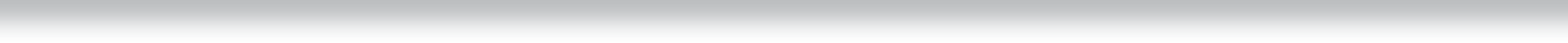 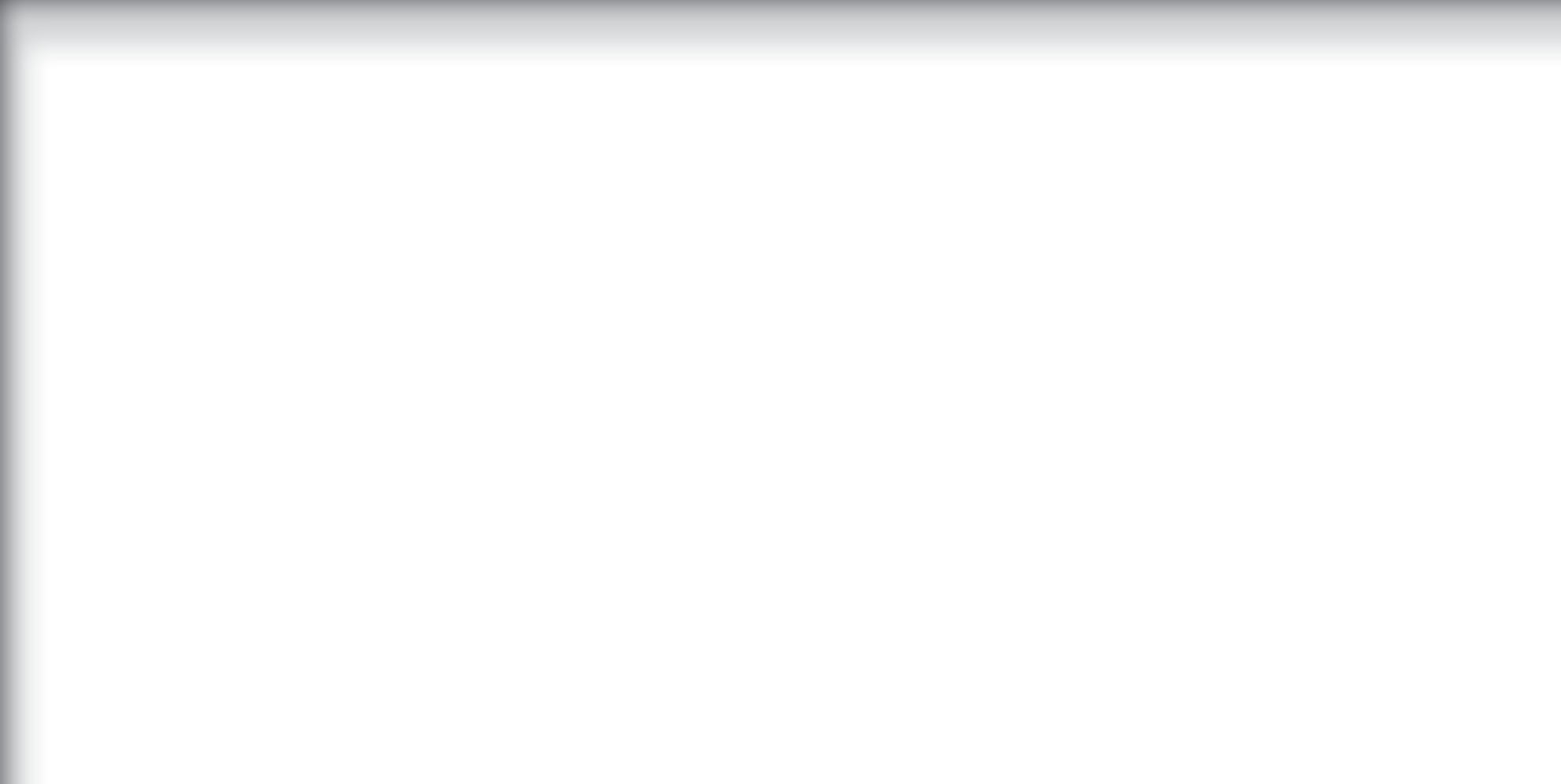 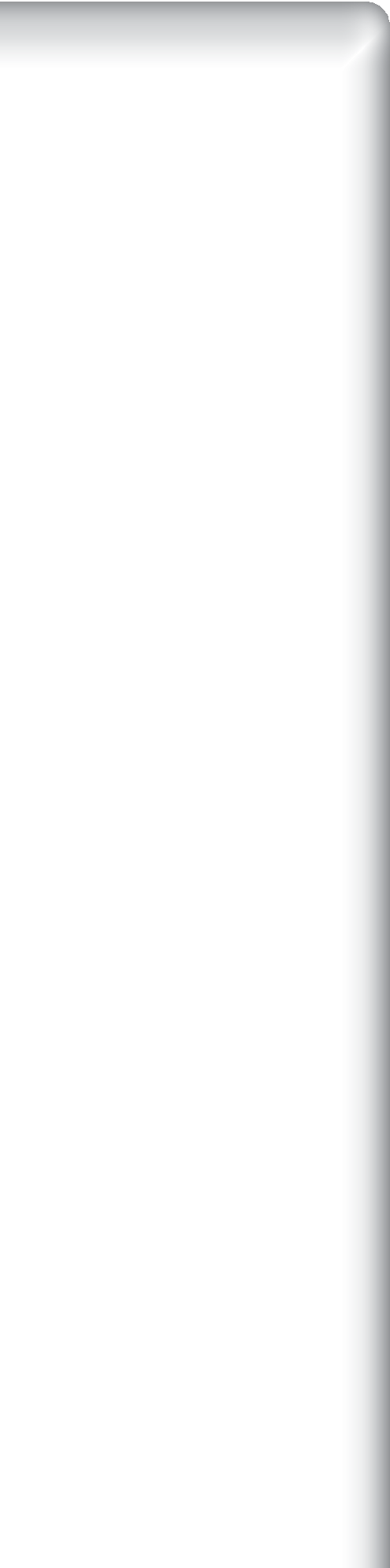 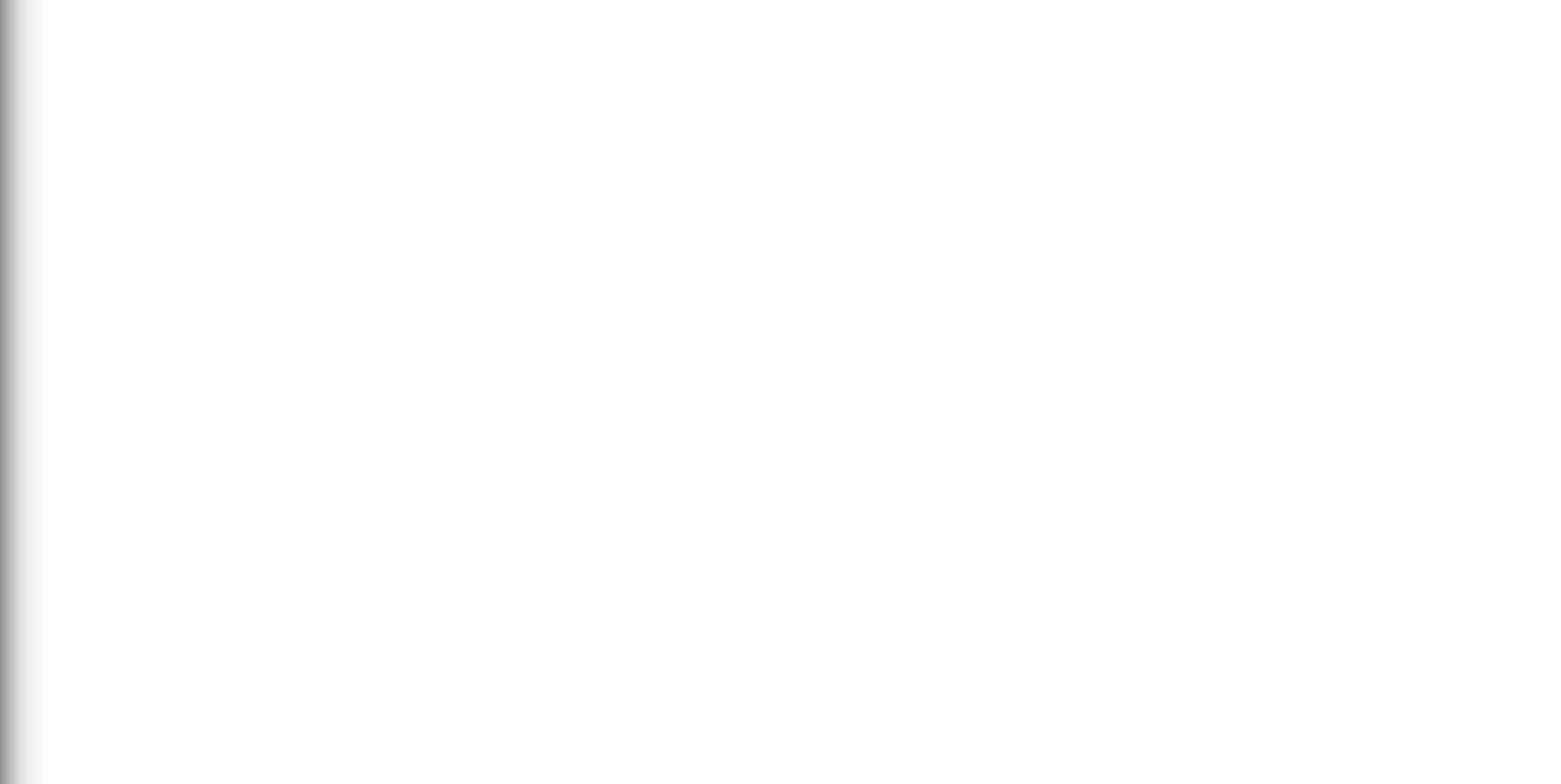 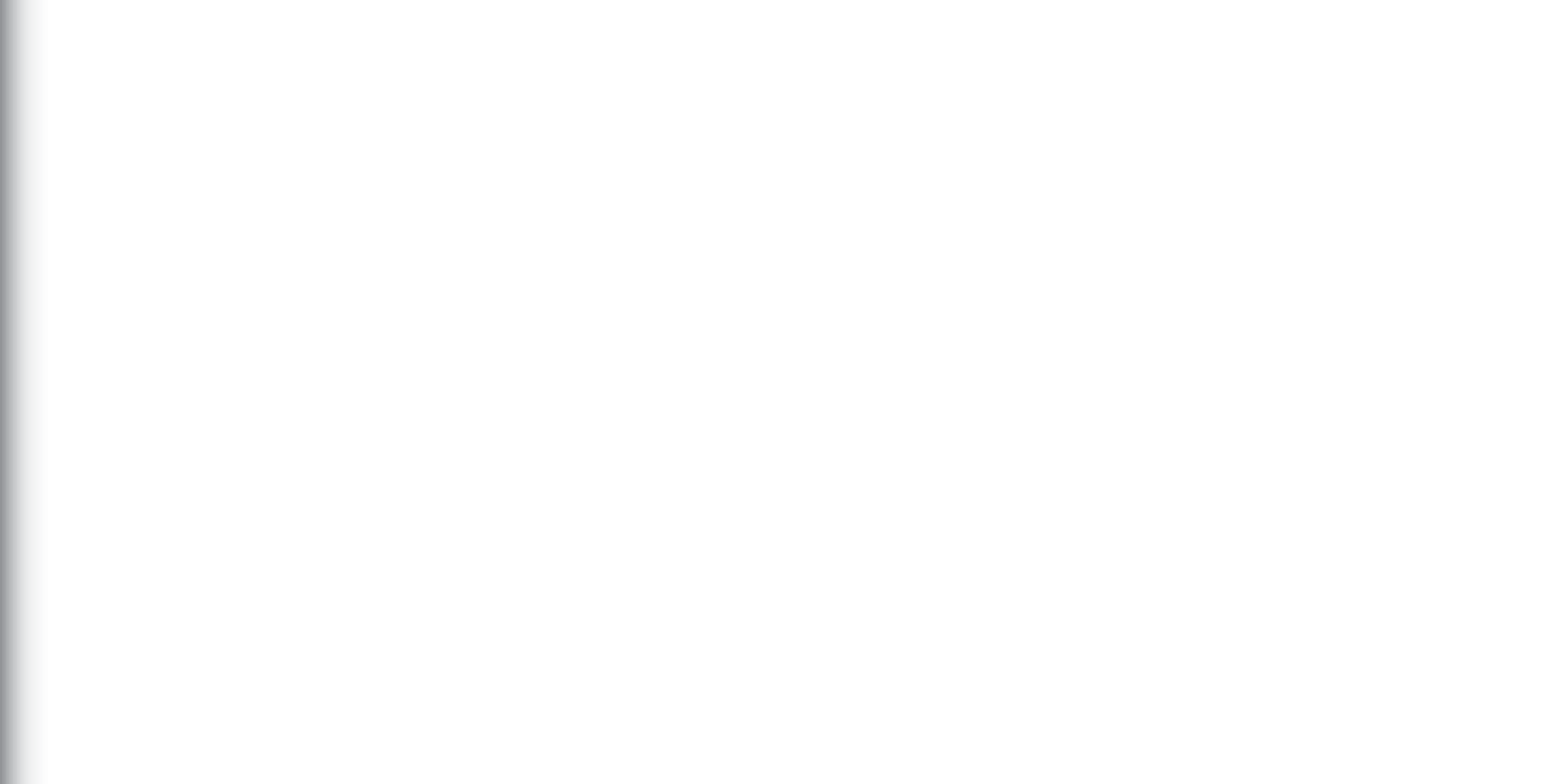 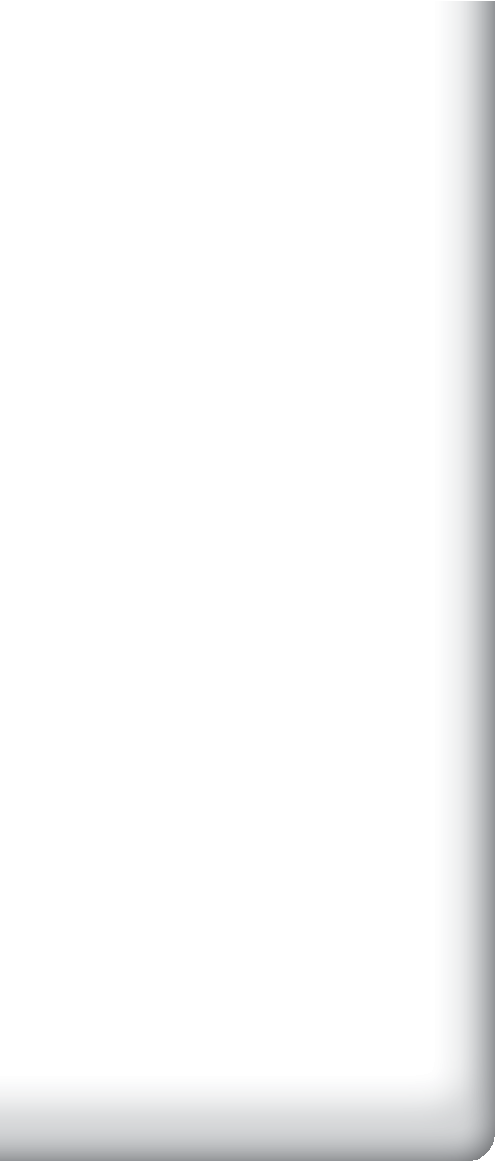 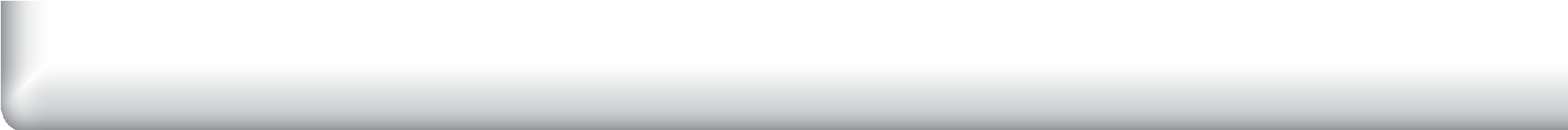 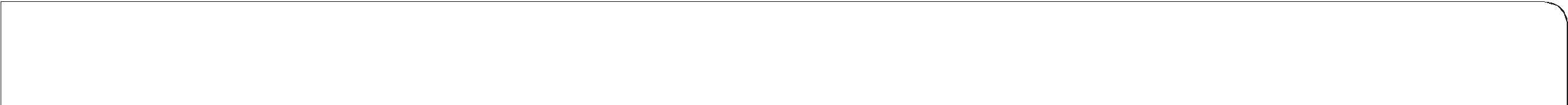 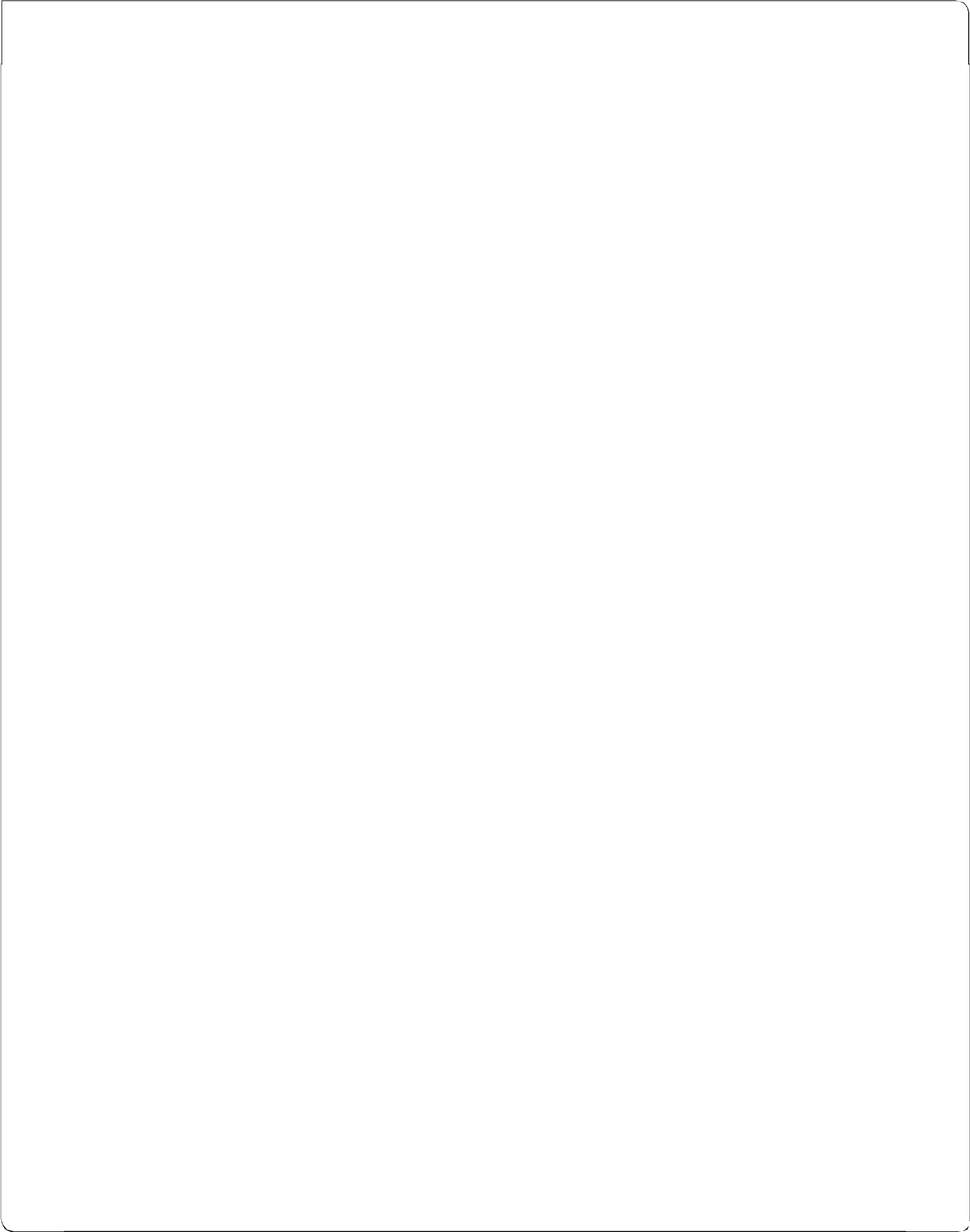 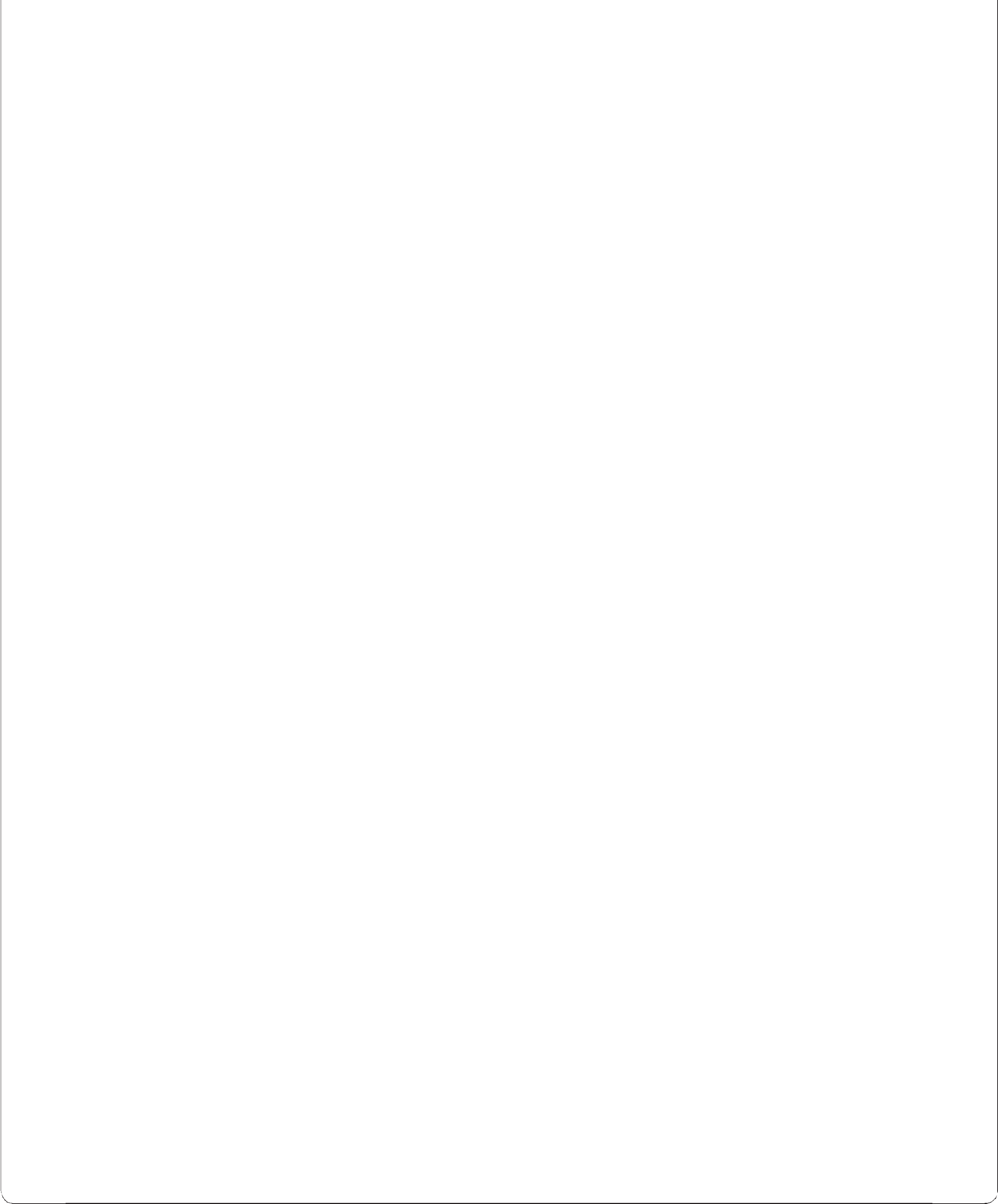 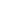  	?My chosen five key facts from my research are:1.   	2.   	3.   	4.   	5.   	Theme A   Living together in the UK© HarperCollinsPublishers Ltd 2016